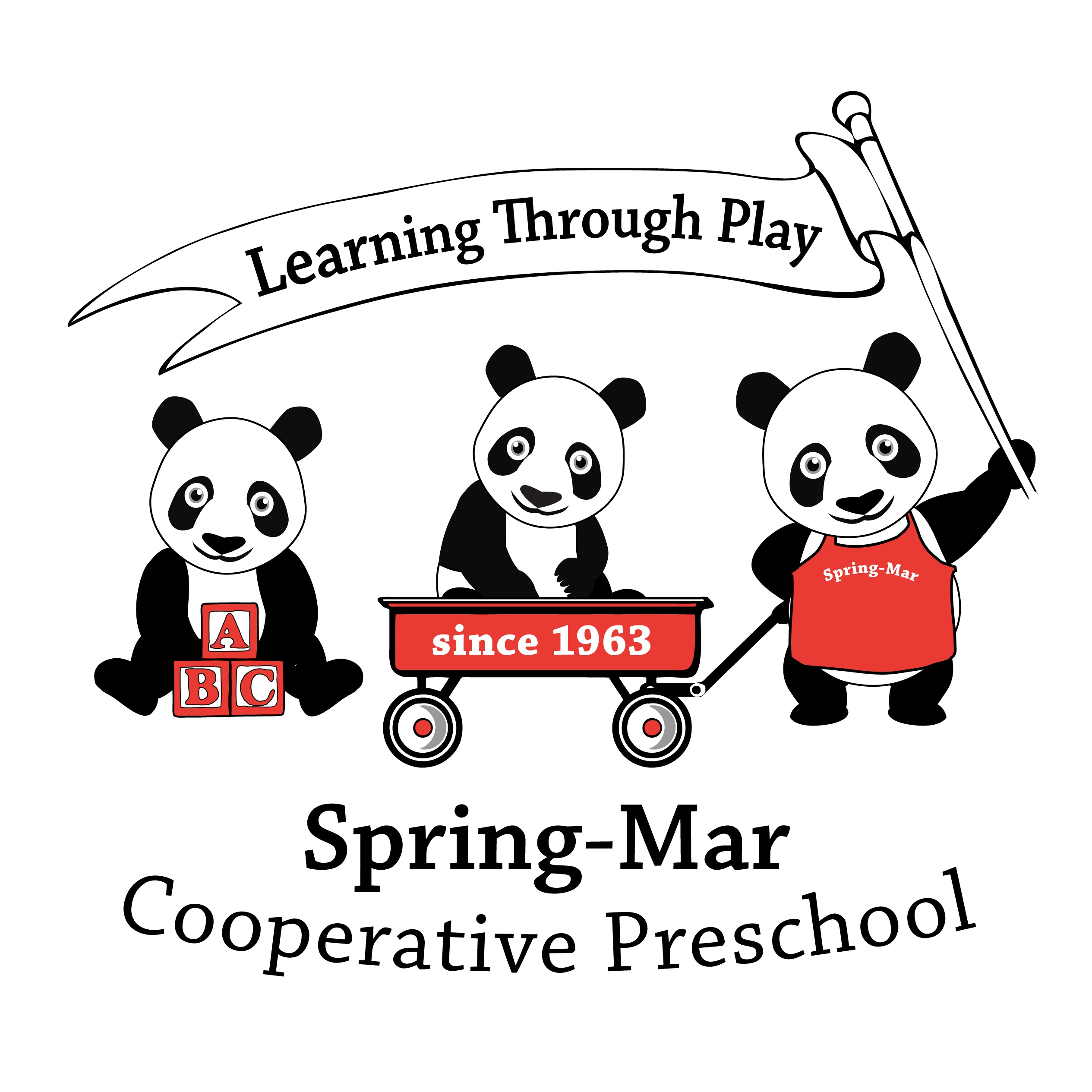 2017-2018 Registration Application
Date   __________	Preferred Class: _________ 
                                               (Navigators - 3 and 4-Year-Olds and Inventors - Pre-K MUST be potty-trained)    Reason for Preference: _____________________________________________________________________________________Child’s Name: ___________________________________________  M or F      	Birth Date:________________________________		                                            (Last)                             (First)Address: __________________________________________________________________________________________________   		(Street)					(City)					  (State/Zip) Parent/Guardian #1: ________________________________  Email Address:___________________________________________Home Phone: _____________________	Mobile Phone: _____________________	Office Phone: _______________________Parent/Guardian #2: ___________________________	Email address:____________________________________________Home Phone: _____________________	Mobile Phone: _____________________	Office Phone: _______________________Please specify which phone number we should contact first in emergency: ____________________________________________Name(s) of Other Children in the Family:                            		 		Birth Date(s):____________________________________________________		 	 ______________________________________________________________________________________		 	 ______________________________________________________________________________________		 	 __________________________________Has your child attended school prior to Spring-Mar?   YES or NO     If  so, school attended:  ______________________________________________________________________________________Is your child a returning student or is your family a Spring-Mar alumni family?   YES or NO  If  so, year last attended Spring-Mar: _____________________Does your child have a disability, special need, or IEP?   YES or NOIf so, please specify: ________________________________________________________________________________________Do you (or other participating parent) have any disability/infirmity which will limit your ability to safely participate at Spring-Mar?   YES or NO If so, please specify: _________________________________________________________________________________________How did you hear about Spring-Mar?  ________________________________________________________________________Obligations:Parents participate as a Co-oping Parent/Parent Helper in the class on a rotating basis, arriving earlier and staying late to support teacher and class.
Co-oping Parents must complete four (4) hours of Parent Education training over the course of the year according to state licensing requirements.  
Each family performs a minimum of 12 hours of additional service to the school per semester as detailed in parent handbook.
Fulfill all other obligations as outlined in Parent Handbook.Signature: ____________________________________________Please sign and return this application with your non-refundable $90 fee ($70 for returning members) to:Spring-Mar Cooperative Preschool10125 Lakehaven CourtBurke, VA  22015